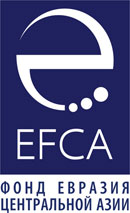 Фонд Евразия Центральной Азии объявляет конкурс среди казахоязычных тренеров по финансовой грамотностив рамках проекта «Развитие предпринимательского потенциала в с. Курык», реализуемого при финансовой поддержке компании ERSAI Caspian Contractor Company LLC Январь 2018 года I. Информация о заказчикеФонд Евразия Центральной Азии (ФЕЦА) - общественная организация, основанная в регионе в 2005 году. ФЕЦА мобилизует общественные и частные ресурсы, помогая гражданам принимать активное участие в построении собственного будущего посредством укрепления местных сообществ и повышения гражданского и экономического благосостояния. Получить более полную информацию о программах ФЕЦА можно на сайте: http://www.ef-ca.org.О проекте «Развитие предпринимательского потенциала в с. Курык»:Цель проекта: Повышение предпринимательского потенциала с. Курык, Мангыстауской области.Задачи проекта:Повысить уровень вовлеченности населения села Курык в различные формы самозанятости, приносящей доход.Расширить доступ к финансовой и нефинансовой поддержке предпринимателей и стартапов.Целевая аудитория:Жители села Курык в возрасте от 16 до 40 лет.Ожидаемые результаты проекта:Увеличение финансовой подотчетности и уровня самозанятости на селе.Более широкое использование новых технологий и инноваций в регионах приоритетных секторов экономики.Местные предприниматели успешно применяют знания и новые навыки для развития своего бизнеса.III. Перечень выполняемых исполнителем работ:А. Подготовить практический семинар (3-5 дней) в разрезе следующих тем:Банки:Методы расчета вознаграждения (аннуитетный и дифференцированный)Потребительские кредитыРассрочка (товарный кредит)Приобретение/залог недвижимости (ипотека)Созаемщики и гаранты (правовые последствия)ДепозитыКредитное досьеМетоды расчета вознаграждения (аннуитетный и дифференцированный)Банковские гарантии:Счета «до востребования»Счета юридических лиц (в т.ч. Индивидуальных предпринимателей)Налоги:Подоходный налог у источника выплатыНалогообложение индивидуальных предпринимателейНалоги и отчисления у работодателя Страховые компании:Обязательное страхованиеСтрахование гражданско-правовой ответственности владельцев автотранспортаСтрахование жизни и здоровья выезжающих за пределы РКСтрахование ответственности работодателя за причинение вреда здоровью работника при исполнении им служебных обязанностейДобровольное страхование:Страхование имуществаСтрахование жизни и здоровьяПенсионный аннуитетМикрокредитные организации и ломбарды:Беззалоговые займыЗалоговые займыМошенничество с финансами:Финансовые пирамиды и их отличительные признакиБезвозвратные займыЗаймы на развитие бизнеса Сбор средств на псевдо-благотворительные целиЛичные данные и возможность их противоправного использованияПривлечение средств «на решение вопроса» (квартирного, трудоустройства, проблем с законом и т.п.)КриптовалютыСетевой бизнес:Главное отличие от финансовой пирамидыОсновные вызовы в сетевом бизнесеПассивы и активы:Семейный бюджет;Структура доходов / расходов;Планирование бюджета;Инвестирование.B. Разработка программы (в соответствии с вышеобозначенными темами) по финансовой граммотности, а также раздаточного материала:Исполнитель должен подготовить детальную программу по финансовой грамотности в соответствии с предложенными темами в виде таблицы (1 – Тема; 2 – Основные теоретические блоки; 3 – Перечень практических упражнений и задач; 5 – Ожидаемые результаты, включая описание инструментария для измерения качества семинара) в разрезе 3-5 дней. Исполнитель должен согласовать предложенную программу с Заказчиком. В % соотношении практика / теория, практическое интерактивное вовлечение обучаемой аудитории должно составлять не менее 70%. В случае если практика, по мнению Заказчика не отражает сущность принципа или не является ярким тому примером, Исполнитель обязан безоговорочно предложить альтернативу;Исполнитель дает свое экспертное мнение по всем вопросам  Заказчика, возникающим  в рамках тренинга / семинара;Рекомендации и комментарии Исполнителя должны носить развернутый и практический характер.Сроки проведения работ: Февраль 2018 года.VI. Формат письма заинтересованности на участие в конкурсеК участию в конкурсе приглашаются как физические, так и юридические лица – резиденты РК. Заявка конкурсантов должна содержать следующую информацию:Титульный лист с указанием темы конкурса и названия организации.ФИО, должность, контактные данные ответственного лица. Письмо заинтересованности заявителя в участии в данном проекте.Резюме (образование, опыт тренинговой работы с указанием предыдущих заказчиков), информация о проводимых тренингах по теме, проведенных ранее – не более 1 страницы).Детальная программа тренинга, а также пример раздаточного материала к нему.Развернутый бюджет.Список рекомендателей (3-5).Приложения (по желанию).Примечание: Объем письма заинтересованности не должно превышать 7 печатных страниц (в формате Times New  Roman, размер шрифта 10, однострочный интервал), не включая приложений.V. Процесс принятия решения и критерии отбораЗаявки будут рассмотрены экспертами ФЕЦА. При оценке заявок будут учитываться следующие критерии:Практический опыт заявителя (20%).Контент тренинговой программы и предложенных методов преподавания (30%).Отзывы рекомендателей (10%).Предложенный бюджет заявителя (40%).Письмо заинтересованности должно быть предоставлено в электронном виде до 18:00 часов 9 февраля 2018 года по электронной почте: ademi@ef-ca.org (с пометкой «Конкурс по финансовой грамотности»). В копию необходимо поставить следующий адрес: andrey@ef-ca.org    Примечание: По итогам рассмотрения заявок, ФЕЦА оставляет за собой право не заключать контракт ни с одним из заявителей, либо заключить контракты с несколькими заявителями на разные виды деятельности, предусмотренные данным конкурсом. VII. Адрес и контактная информацияПо всем дополнительным вопросам, пожалуйста обращайтесь к Әдемі Сақбековой, Ассистенту по проектам ФЕЦА по тел: +7 (727) 250 18 10 вн. 139, моб.: +7 701 841 63 93, либо по электронной почте: ademi@ef-ca.org